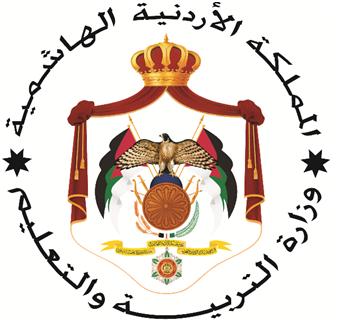 المملكة الاردنية الهاشميةوزارة التربية والتعليمالتقرير الفني لنتائج تدقيق الجودة الإدارية والفنية لرياض الأطفال الحكومية مديرية التربية و التعليم #العام الدراسي 2021 / 2022نبذة عن مديرية التربية والتعليم  #	تأسست مديرية التربية والتعليم # عام # كإحدى مديريات التربية والتعليم في إقليم # . تضم المديرية حاليا # مدرسة حكومية و# مدرسة خاصة. كما تضم المديرية # شعبة رياض أطفال حكومية و # شعبة رياض أطفال خاصة. نتائج التدقيق في كلا الجانبين الإداري والفني على مستوى المديرية : بينت نتائج التدقيق في كلا الجانبين الإداري والفني لمديرية # أن # روضة حققت مستوى الجودة المطلوب في كلا الجانبين الإداري والفني وهو ( 85 %  ) من معايير الجودة. كما بينت النتائج أن # روضة لم تحقق المستوى المطلوب للجودة. وقد بلغ متوسط الجودة لرياض الأطفال في المديرية  # % في كلا الجانبين.أفضل النتائج في كلا الجانبين الإداري والفني على مستوى المديرية : كانت أعلى النتائج في كلا الجانبين الإداري والفني في المديرية  #%أقل النتائج في كلا الجانبين الإداري والفني على مستوى المديرية :كانت أقل النتائج في كلا الجانبين الإداري والفني في المديرية # %استعراض مفصل للنتائج حسب الجوانب والمجالات المختلفةنتائج الجانب الإداريإذا ما نظرنا إلى نتائج التدقيق على معايير الجودة في الجانب الإداري نجد أن عدد رياض الأطفال في المديرية التي حققت معايير الجودة الإدارية المطلوبة (70%) كانت # روضة وبمتوسط جودة في الجانب الإداري بلغ #%. وجاءت النتائج مفصلة على الشكل التالي: كانت أعلى النتائج في مجالات الجانب الإداري في مجال # الذي حقق أعلى نسبة من معايير الجودة في المديرية وبنسبة  #%.كانت أقل النتائج في مجالات الجانب الإداري في مجال # الذي حقق أدنى نسبة من معايير الجودة في المديرية # %.النتائج في كل مجال من مجالات الجانب الإداري :المجال الاول : الإدارة والقيادةيبلغ الوزن النسبي لهذا المجال (12%). ويشمل هذا المجال على خمسة معايير : الرسالة والفلسفة التربوية، مسؤوليات الإدارة في الشؤون المتعلقة بمعلمة رياض الأطفال، إجراءات قبول وتسجيل الأطفال وانسحابهم ، الإجراءات الإدارية ، المخصصات المالية.متوسط الجودة لمجال الإدارة والقيادة على مستوى المديرية: تبين نتائج التدقيق لمديرية # أن رياض الأطفال التابعة لها حققت متوسط جودة في مجال الإدارة والقيادة بلغ   ( # من 12).أفضل النتائج على مستوى المديرية :تشيرالنتائج أن # شعبة رياض أطفال حققت جميع معايير ومؤشرات الجودة في مجال الإدارة و القيادة         ( 12 من 12 ).أقل النتائج على مستوى المديرية :تشير النتائج أن # شعبة رياض الأطفال حققت أقل نتائج في مجال الإدارة والقيادة بلغ ( # من 12).وكانت النتائج لكل معيار من هذه المعايير على النحو التالي: وتركزت جوانب الضعف في المعيار / المعايير التالية: .................. ويعود ذلك إلى الاسباب التالية: ...........................المجال الثاني :الصحة والتغذية والحمايةيعتبر هذا المجال من أهم المجالات في الجانب الإداري وذلك لوزنه النسبي العالي (22%) بالمقارنة مع المجالات الأخرى في الجانب الإداري لكونه  يعنى بقياس مدى تحقق المعايير المتعلقة بسلامة الأطفال وأمانهم والرعاية الصحية المقدمة لهم داخل الروضة. ويتناول هذا المجال ثلاثة معايير: الصحة، التغذية والحماية.متوسط الجودة لمجال الصحة والتغذية والحماية على مستوى المديرية: تبين نتائج التدقيق لمديرية # أن رياض الأطفال التابعة لها حققت متوسط جودة في  مجال الصحة والتغذية والحماية بلغ ( # من 22 ).
أفضل النتائج على مستوى المديرية :تشيرالنتائج أن # شعبة رياض أطفال حققت جميع معايير ومؤشرات الجودة في مجال الصحة والتغذية والسلامة بلغ (22 من 22).أقل النتائج على مستوى المديرية :تشير النتائج أن # شعبة رياض أطفال حققت أقل نتائج في مجال الصحة والتغذية والحماية بلغ ( # من 22).وكانت النتائج لكل معيار من هذه المعايير على النحو التالي: وتركزت جوانب الضعف في المعيار / المعايير التالية: .................. ويعود ذلك الى الأسباب التالية: ...........................المجال الثالث :  البيئة الماديةيبلغ الوزن النسبي لمجال البيئة المادية  (30% ) . وهو الأعلى من ضمن المجالات السبع. وتكمن أهمية هذا المجال في أنه يقيس معايير تتعلق بسلامة الأطفال وأمنهم .ويتناول هذا   المجال  سبعة  معاييرهي : موقع مبنى الروضة، الساحة الخارجية، مصادر المياه، التهوية والإنارة والتدفئة، المرافق الصحية، مرافق الخدمات، الغرفة الصفية. متوسط الجودة لمجال البيئة المادية على مستوى المديرية:تبين نتائج التدقيق لمديرية # أن رياض الأطفال التابعة لها حققت متوسط جودة في  مجال البيئة المادية بلغ  ( # من30) ، وفيما يلي النتائج بالتفصيل. أفضل النتائج على مستوى المديرية : تشيرالنتائج أن # شعبة رياض أطفال حققت جميع معايير ومؤشرات الجودة في مجال البيئة المادية بلغ (30 من 30).أقل النتائج على مستوى المديرية : تشير النتائج أن # شعبة رياض أطفال حققت أقل نتائج في مجال البيئة المادية بلغ ( # من 30 ).وكانت النتائج لكل معيار من هذه المعايير على النحو التالي: وتركزت جوانب الضعف في المعيار / المعايير التالية: .................. ويعود ذلك الى الاسباب التالية: ...........................المجال الرابع : المعلمة يبلغ الوزن النسبي لهذا المجال ( 15% ) ويشمل  ثلاثة معايير هي: المعلمة والعملية التعليمية والإدارة الصفية،المعلمة وإدارة المدرسة ، المعلمة وزميلاتها . وقد تم التركيز في هذا المجال على المعايير الإدارية المتعلقة بالمعلمة إذ يتم تقييم الجوانب الفنية المختلفة من خلال الأداة الفنية. متوسط الجودة لمجال المعلمة على مستوى المديرية :تبين نتائج التدقيق لمديرية# أن رياض الأطفال التابعة لها حققت متوسط جودة في مجال المعلمة بلغ ( # من 15 ) . أفضل النتائج على مستوى المديرية : تشيرالنتائج أن # شعبة رياض أطفال حققت جميع معايير ومؤشرات الجودة في مجال المعلمة ( 15 من 15 ).أقل النتائج على مستوى المديرية:تشير النتائج أن # شعبة رياض أطفال حققت أقل نتائج في مجال المعلمة بلغ ( # من 15 ). وكانت النتائج لكل معيار من هذه المعايير على النحو التالي: وتركزت جوانب الضعف في المعيار / المعايير التالية: .................. ويعود ذلك الى الاسباب التالية: ...........................المجال الخامس: التقييم يبلغ الوزن النسبي لهذا المجال ( 10% ) . ويشمل هذا المجال معيار استخدام أدوات متنوعة للتقييم والاحتفاظ بها وتوثيقها.متوسط الجودة لمجال التقييم على مستوى المديرية:تبين نتائج التدقيق لمديرية# أن رياض الأطفال التابعة لها حققت متوسط جودة في مجال التقييم بلغ            (# من 10 ).أفضل النتائج على مستوى المديرية : تشيرالنتائج أن # شعبة رياض أطفال حققت جميع معايير ومؤشرات الجودة في مجال التقييم ( 10 من 10 ).أقل النتائج على مستوى المديرية:تشير النتائج أن # شعبة رياض أطفال حققت أقل نتائج في مجال التقييم بلغ ( # من 10 ). وكانت النتائج لكل معيار من هذه المعايير على النحو التالي: وتركزت جوانب الضعف في المعيار/ المعايير التالية: .................. ويعود ذلك الى الاسباب التالية: ...........................المجال السادس : علاقة الروضة مع أولياء الأمور والمجتمع المحلييبلغ الوزن النسبي لهذا المجال ( 10 % ). ويشمل معيارين هما : العلاقة مع أولياء الأمور، والعلاقة مع المجتمع المحلي.متوسط الجودة لمجال علاقة الروضة مع أولياء الأمور والمجتمع المحلي على مستوى المديرية:تبين نتائج التدقيق لمديرية# أن رياض الأطفال التابعة لها حققت متوسط جودة في مجال علاقة الروضة مع أولياء الأمور والمجتمع المحلي بلغ ( # من 10 ). أفضل النتائج على مستوى المديرية : تشيرالنتائج أن # شعبة رياض أطفال حققت جميع معايير ومؤشرات الجودة في مجال  علاقة الروضة مع أولياء الأمور والمجتمع المحلي بلغ ( 10 من 10 ).أقل النتائج على مستوى المديرية :تشير النتائج أن # شعبة رياض أطفال حققت أقل نتائج لهذا المجال وقد بلغ ( # من 10 ). وكانت النتائج لكل معيار من هذه المعايير على النحو التالي: وتركزت جوانب الضعف في المعيار/ المعايير التالية: .................. ويعود ذلك الى الاسباب التالية: ...........................المجال السابع: الأطفال ذوي الإعاقة  يبلغ الوزن النسبي لهذا المجال ( 1% ) . ويشمل معيار انخراط الأطفال  ذوي الإعاقة في رياض الأطفال. متوسط الجودة لمجال الأطفال ذوي الإعاقة على مستوى المديرية:  تبين نتائج التدقيق لمديرية# أن رياض الأطفال التابعة لها حققت متوسط جودة في مجال الأطفال ذوي الإعاقة  بلغ ( # من 1). أفضل النتائج على مستوى المديرية : تشيرالنتائج أن # شعبة رياض أطفال حققت جميع معايير ومؤشرات الجودة في مجال ذوي الاحتياجات الخاصة بلغ ( 1 من 1 ).أقل النتائج على مستوى المديريةتشير النتائج أن # شعبة رياض أطفال حققت أقل نتائج في مجال الأطفال ذوي الإعاقة  بلغ ( # من 1 ). وكانت النتائج لكل معيار من هذه المعايير على النحو التالي: وتركزت جوانب الضعف في المعيار / المعايير التالية: .................. ويعود ذلك الى الاسباب التالية: ...........................نتائج الجانب الفنيحققت مديرية # متوسط جودة فني بلغ #%. حيث أن # روضة حققت معايير الجودة الفنية المطلوبة (70%). بينما لم تحقق # روضة الحد الأدنى المطلوب لتحقيق معايير الجودة في الجانب الفني .وجاءت النتائج مفصلة على النحو التالي:كانت أعلى النتائج في مجالات الجانب الفني في مجال  #  الذي حقق أعلى نسبة من معايير الجودة في المديرية وبنسبة  #%.كانت أقل النتائج في  مجالات الجانب الفني في مجال  #  الذي حقق أدنى نسبة من معايير الجودة في المديرية وبنسبة  #%.النتائج في كل مجال من مجالات الجانب الفني المجال الأول : التخطيطيبلغ الوزن النسبي لهذا المجال ( 19% ) من الجانب الفني . ويشمل هذا المجال معيارين وهما: التخطيط مبني على تحديد احتياجات الأطفال واهتماماتهم، ومدى إلمام المعلمة بخطوات التخطيط. متوسط الجودة لمجال التخطيط على مستوى المديرية:تبين نتائج التدقيق لمديرية # أن رياض الأطفال التابعة لها حققت متوسط جودة في مجال التخطيط بلغ ( # من 19). أفضل النتائج على مستوى المديرية : تشيرالنتائج أن # شعبة رياض أطفال حققت جميع معايير ومؤشرات الجودة في مجال  التخطيط بلغ ( 19 من 19).أقل النتائج على مستوى المديرية : تشير النتائج أن # شعبة رياض الأطفال حققت أقل نتائج في مجال التخطيط بلغ ( # من 19 ). المجال الثاني: التنفيذ يبلغ الوزن النسبي لهذا المجال (64%) من الجانب الفني ويشمل المعايير الثلاث التالية: إلمام المعلمة بعناصر العملية الإدارية الصفية الفاعلة، وإلمام المعلمة بعناصر العملية التعليمية التعلمية الفاعلة لاستراتيجيات التدريس،  وامتلاك معلمة رياض الأطفال مهارات حياتية ضرورية للتعامل مع الأطفال. متوسط الجودة لمجال التنفيذ على مستوى المديرية:تبين نتائج التدقيق لمديرية # أن رياض الأطفال التابعة لها حققت متوسط جودة في مجال التنفيذ بلغ ( # من 64 ). أفضل النتائج على مستوى المديرية : تشيرالنتائج أن # شعبة رياض أطفال حققت جميع معايير ومؤشرات الجودة في مجال التنفيذ بلغ (64 من64).أقل النتائج على مستوى المديرية : تشير النتائج أن # شعبة رياض الأطفال حققت أقل نتائج في مجال التنفيذ بلغ ( # من 64 ). المجال الثالث:  التقييم والتقويميبلغ الوزن النسبي لهذا المجال (12%) من الجانب الفني ويشمل معيار واحد وهو  مدى امتلاك المعلمة المعرفة بالتقويم الشامل والمستمر لأداء الأطفال وتطبيقها.متوسط الجودة لمجال التقييم والتقويم على مستوى المديرية:تبين نتائج التدقيق لمديرية # أن رياض الأطفال التابعة لها حققت متوسط جودة في مجال التقييم والتقويم بلغ    ( # من 12 ). أفضل النتائج على مستوى المديرية: تشيرالنتائج أن # شعبة رياض أطفال حققت جميع معايير ومؤشرات الجودة في مجال التقييم والتقويم بلغ ( 12 من 12 ).أقل النتائج على مستوى المديرية : تشير النتائج أن # شعبة رياض أطفال حققت أقل نتائج في مجال التقييم والتقويم بلغ ( # من 12 ). المجال الرابع : المهنية يبلغ الوزن النسبي لهذا المجال (5% )من الجانب الفني ويشمل معيار واحد وهو: مدى حرص المعلمة على التنمية المهنية المستدامة والتزامها بأخلاقيات المهنة. متوسط الجودة لمجال المهنية على مستوى المديرية :تبين نتائج التدقيق لمديرية # أن رياض الأطفال التابعة لها حققت متوسط جودة في مجال المهنية بلغ ( # من 5 ). أفضل النتائج على مستوى المديرية : تشيرالنتائج أن # شعبة رياض أطفال حققت جميع معايير ومؤشرات الجودة في مجال المهنية بلغ (5 من 5 ).أقل النتائج على مستوى المديرية : تشير النتائج أن # شعبة رياض أطفال حققت أقل نتائج في مجال المهنية بلغ ( # من 5 ). الـتـوصياتالتوصيات للجانب الإداري : التوصيات للجانب الفني : مُعدي التقرير الفني لنتائج تدقيق الجودة الإدارية والفنية لرياض الأطفال الحكومية   الجانب الإداري:رئيس قسم الرقابة الداخلية :                                        الرقم الوزاري :اعتماد رئيس قسم الرقابة الداخلية___________________الجانب الفني:                                                                                    اعتماد مدير التربية والتعليم____________________مجالات الجانب الإداريالوزن النسبي لكل مجالمتوسط الجودة لكل مجال على مستوى المديريةالنسبة المئوية لمتوسط الجودة لكل مجال %مجال : الإدارة والقيادة 12##مجال :الصحة والتغذية والحماية 22##مجال : البيئة المادية 30##مجال : المعلمة15##مجال : التقييم10##مجال : علاقة الروضة مع أولياء الأمور والمجتمع المحلي10##مجال : الأطفال  ذوي الإعاقة 1##مجموع المجالات في الجانب الإداري 100%##المعيار مجموع المعيارمتوسط مجموع المعيارالنسبة المئوية لمتوسط  مجموع المعيار%الرسالة و الفلسفة التربوية3##مسؤوليات الإدارة في الشؤون المتعلقة بمعلمة رياض الأطفال24##إجراءات قبول و تسجيل الأطفال و انسحابهم18##الإجراءات الإدارية9##المخصصات المالية6##المعيار مجموع المعيارمتوسط مجموع المعيارالنسبة المئوية لمتوسط  مجموع المعيار%الصحة15##التغذية و السلامة الصحية الغذائية9##الحماية الجسدية و النفسية الإجتماعية24##المعيار مجموع المعيارمتوسط مجموع المعيارالنسبة المئوية لمتوسط  مجموع المعيار%موقع مبنى رياض الأطفال21##الساحة الخارجية24##مصادر المياه12##التهوية و الإنارة و التدفئة9##المرافق الصحية18##مرافق الخدمات6##الغرف الصفية30##المعيار مجموع المعيارمتوسط مجموع المعيارالنسبة المئوية لمتوسط  مجموع المعيار%المعلمة و العملية التعليمية و الإدارة الصفية15##المعلمة و إدارة المدرسة3##المعلمة و زميلاتها3##المعيار مجموع المعيارمتوسط مجموع المعيارالنسبة المئوية لمتوسط  مجموع المعيار%أدوات التقييم9##المعيار مجموع المعيارمتوسط مجموع المعيارالنسبة المئوية لمتوسط  مجموع المعيار%العلاقة مع أولياء الأمور18##العلاقة مع المجتمع المحلي9##المعيار مجموع المعيارمتوسط مجموع المعيارالنسبة المئوية لمتوسط  مجموع المعيار%انخراط الأطفال ذوي الإعاقة في رياض الأطفال6##مجالات الجانب الفنيالوزن النسبي للمجالمتوسط الجودة لكل مجال على مستوى المديريةالنسبة المئوية لمتوسط الجودة لكل مجال  %مجال التخطيط19%##مجال التنفيذ64%##مجال التقييم والتقويم12%##مجال المهنية5%##مجموع المجالات في الجانب الفني100%اسم المدقق (أربعة مقاطع)المسمى الوظيفيالرقم الوزاريعدد شعب رياض الأطفال التي تم تدقيقهاتفريغ نتائج التدقيق في البرمجيةنعم / لاإعداد التقريرنعم / لااسم المدقق ( أربعة مقاطع )المسمى الوظيفيالرقم الوزاريعدد شعب رياض الأطفال التي تم تدقيقهاتفريغ نتائج التدقيق في البرمجيةنعم / لاإعداد التقريرنعم / لا